PROGRAMA, LINEAMIENTOS Y REQUISITOS DEL DEPARTAMENTO DE EDUCACIÓN CONTINUA DE LA FACULTAD DE MEDICINA DE LA UNIVERSIDAD AUTÓNOMA DE QUERÉTARO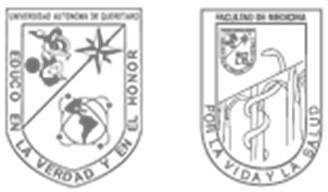 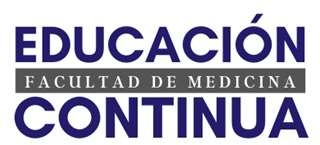 ANEXO 8. Solicitud de Generación de las ConstanciasSantiago de Querétaro a	_ de	del 20	.DRA / DR  	 COORDINACIÓN DE EDUCACIÓN MÉDICA FACULTAD DE MEDICINA, UAQ.P R E S E N T EPor medio de la presente solicito en mi carácter de Profesor Titular (interno / externo) del programa académico titulado “	” que previamente me fue notificado su registro satisfactorio por medio del OFICIO	de fecha           de _ del 20__ la generación de las constancias con la asignación de los créditos académicos pertinentes.Con la finalidad de entregar las evidencias respectivas de la realización del programa académico apegado a las características previamente registradas, entrego la información en memoria USB.Por último, me comprometo a cubrir los Costos por el Aval y el Costo de Recuperación (para aquellos que utilizaron los recursos materiales de la Facultad de Medicina) en su totalidad mediante el pago en la caja de ingresos de la Universidad o en el banco que la Secretaría de Finanzas indique, mostrando el recibo de pago sellado y validado para tal fin.Sin más por el momento, agradezco su atención. Quedo de usted.A t e n t a m e n t eNombre y firma.(Para Profesores Titulares Internos, incluir clave docente y adscripción).Página 35 de 36